17-18 марта 2023 года		           г. Барнаул  	                    		  № 16-8Об исполнении постановленийпрезидиума краевой организацииПрофсоюза, принятых в 2022 годуЗаслушав информацию Иванищевой С.Б., заместителя председателя краевой организации Профсоюза, с целью обеспечения контроля за выполнением постановлений, президиум краевой организации Профсоюза п о с т а н о в л я е т:1. Информацию принять к сведению (прилагается).2. Снять с контроля постановления президиума краевой организации Профсоюза с связи с их выполнением: - протокол № 12 от 31.03.2022 г. – 12-5, 12-6, 12-8, 12-9, 12-11, 12-13, 12-14;- протокол № 13 от 02.06.2022 г. – 13-1, 13-3, 13-4, 13-5, 13-6, 13-8, 13-9, 13-10/1 – 13/10/4;- протокол № 14 от 30.09.2022 г. – 14-1, 14-4/1-14-4/7;- протокол № 15 от 28.12.2022 г. -  15-1, 15-3, 15-4, 15-5, 15-6, 15-7, 15-10-15-15.3. Оставить на контроле исполнение постановлений президиума, выполненных частично (приведены в прилагаемой информации).	4. Контроль за выполнением постановления возложить на специалистов аппарата краевого комитета, ответственных за соответствующие направления профсоюзной работы и секретарей краевого комитета.Председатель  Алтайской краевой организации Общероссийского Профсоюза образования                                  Ю.Г. АбдуллаевПриложениек постановлению президиумакраевой организации Профсоюзаот 17-18 марта 2023г., № 16-8ИНФОРМАЦИЯоб исполнении постановлений президиума краевой организации Профсоюза, принятых в 2022 году.В течение 2022 года в соответствии с Уставом Профсоюза (п.5 ст.43, п.6 ст.44) и Планом основных мероприятий комитета краевой организации Профсоюза на 2022 год проведены 4 заседания президиума (протоколы № 12-15), в том числе с использованием информационно-телекоммуникационных технологий в формате видеоконференцсвязи, два заседания комитета краевой организации Профсоюза.Всего рассмотрено 52 вопроса.В полном объеме выполнены постановления комитета краевой организации Профсоюза (протоколы заседаний от 20.01.2022 г. и от 07.10.2022 г.) – об утверждении программы развития краевой организации Профсоюза на 2022-2024 гг., о подведении итогов Года спорта, здоровья и долголетия, об утверждении исполнения сметы доходов и расходов за 2021 год и смете на 2022 год, о корректировке и утверждении сметы доходов и расходов, и бухгалтерского баланса за 2022 год, смете на 2023 год.Президиум ежегодно, подводя итоги работы за год, анализирует и утверждает годовые отчеты: статистический (ф. 1СП), финансовый, по правозащитной работе и коллективно-договорной кампании, охране труда (протокол от 31.03.2022г. № 12). В постановлениях отмечаются положительные итоги года, недостатки и проблемы. Регулярно проводится награждение председателей, как добившихся успехов, так и закончивших год с положительной динамикой развития вверенной организации. Определяются задачи на новый отчетный период.Следует отметить, что в полном объеме данные постановления не выполняются (нерешенные проблемы по всем направлениям профсоюзной работы отмечены в соответствующих постановлениях (протокол от 17-18 марта №16).Предлагается оставить на контроле постановления президиума 12-1 о годовых отчетах, как частично выполненные, и продолжить работу по их реализации.Положительно решен вопрос об индексации размера ежемесячной денежной компенсации расходов на коммунальные услуги в связи с резким и значительным повышением в 2021-2022 годах цен на твердое топливо (протокол от 30.09.2022г. № 14-1). Индексация денежных выплат педагогам на эти цели при содействии профсоюзной стороны произведена Правительством Алтайского края в начале 2023 года дважды.Выполнены постановления президиума о комплексных проверках в образовательных организациях Родинского и Волчихинского районов. Выявленные недостатки устранены частично в ходе проверок, частично – после предъявления требований работодателя. На заседании президиума от 31.03.2022 г. № 12-10 рассматривался вопрос «О работе освобожденных председателей территориальных организаций Профсоюза». Исполнение постановления проанализировано на сегодняшнем заседании, принято соответствующее постановление.Частично выполнено постановление президиума «Об итогах участия представителей Профсоюза в приемке образовательных организаций к новому учебному году» (протокол от 30.09.2022г., № 14-2). Работа по п. 3.2., 3.3, 3.5 данного постановления продолжается.Выполнены постановления об утверждении положений о профсоюзных конкурсах и итогах их проведения, поощрении участников и победителей.На каждом заседании президиума рассматривались вопросы об утверждении расходов средств профсоюзного бюджета в соответствии со статьями сметы, поощрении профсоюзных работников и активистов. Все они выполнены.По ходатайствам выборных органов территориальных, первичных организаций Профсоюза в 2022 году награждено 245 профсоюзных работников, активистов, социальных партнеров, в том числе:- Благодарностью Губернатора Алтайского края – 1;- Нагрудными знаками Профсоюза «За социальное партнерство», «За активную работу» - 4;- Премия краевой организации Профсоюза «За активное сотрудничество с Профсоюзом» в размере 10 000 рублей присуждена 12 социальным партнерам - руководителям образовательных организаций;- 7 активистов занесены на Галерею Почета крайсовпрофа с выплатой денежного поощрения;- Почетными грамотами ЦС Профсоюза и Алтайского крайсовпрофа – 17;- Почетной грамотой Алтайской краевой организации Профсоюза – 118;- Благодарностью краевой организации Профсоюза – 85.Практика анализа исполнения постановлений президиума краевой организации является системной и будет продолжена в 2023 году.Заместитель председателя Алтайской краевой организации Профсоюза 			       С.Б. Иванищева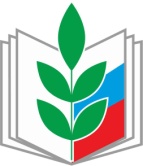 ПРОФЕССИОНАЛЬНЫЙ СОЮЗ РАБОТНИКОВ НАРОДНОГО ОБРАЗОВАНИЯ И НАУКИ РОССИЙСКОЙ ФЕДЕРАЦИИ АЛТАЙСКАЯ КРАЕВАЯ ОРГАНИЗАЦИЯ ПРОФЕССИОНАЛЬНОГО СОЮЗАРАБОТНИКОВ НАРОДНОГО ОБРАЗОВАНИЯ И НАУКИ РОССИЙСКОЙ ФЕДЕРАЦИИ(АЛТАЙСКАЯ КРАЕВАЯ ОРГАНИЗАЦИЯ ОБЩЕРОССИЙСКОГО ПРОФСОЮЗА ОБРАЗОВАНИЯ)ПРЕЗИДИУМПОСТАНОВЛЕНИЕ